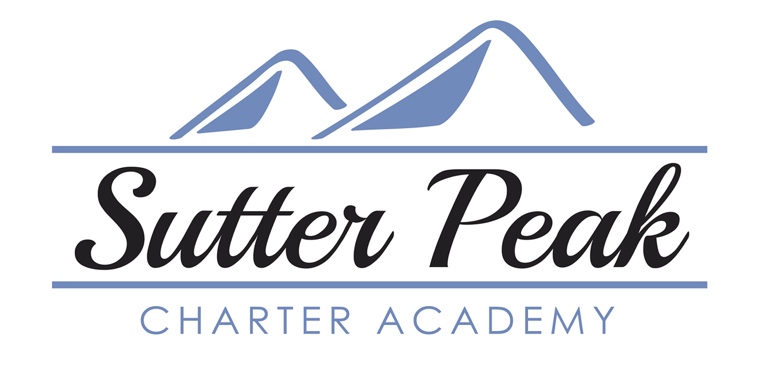 Sutter Peak Charter Academy ScholarshipEach year our staff recognizes eligible graduates in a variety of ways. One way is to provide financial scholarship assistance to students that meet eligible criteria and are selected as being outstanding in their field or will benefit by financial assistance allowing them to continue in the pursuit of creating a responsible citizen, critical problem-solver, or lifelong learner.EligibilityEligible recipients must be a Sutter Peak Charter Academy student and be eligible for graduation. They must have attended a minimum of 1 full semester and be considered a current student. They must have achieved a 2.5 or higher cumulative grade point average. A plan for continued enrollment at a Career Training Program, Community College or Public/Private College is not mandatory.RequirementsScholarship recipients are required to attend graduation ceremony to receive the award. Failure to do such will constitute a forfeiture of the scholarship. Additionally, recipients are expected to acknowledge receipt of the award with a thank you note to the scholarship committee.  Send all correspondence to Mrs. Ziccardi at christine.ziccardi@pacificcharters.org.  ApplicationScholarship applications must be typed and signed by the applicant. Please use additional space to answer the questions thoroughly and do not limit your responses to the space provided. Applicants can submit answers on separate sheets of paper.The application must be submitted to your high School Counselor, Mrs. Ziccardi at christine.ziccardi@pacificcharters.org.  Submission deadline is April 19, 2024, at midnight.AwardsA minimum of one $250.00 scholarship will be awarded.A Scholarship Committee comprised of Sutter Peak staff will review and make recommendations based on the applications that meet all eligibility criteria.Recipient announcements will be made at the Sutter Peak 2024 Graduation Ceremony.Sutter Peak Charter Academy Scholarship ApplicationApplicant Full Name:     Home Address:           	Email:    						     		        Phone:   Cumulative High School GPA:       What is your plan after graduation?  Does this plan include furthering your education or jumping into the working world?How has Sutter Peak Charter Academy contributed to your high school experience and reaching future goals?We know you are more than just a GPA and that you have all taken a unique pathway by choosing a learning from home model/independent study program.  So, what motivates you? Please answer one of the following prompts:Academic: Describe your commitment to learning, academic achievement or personal accomplishments and include the steps you have taken to exceed or expand your high school education.Community: Given the variety of ways you participate in community, explain how you have contributed to your community (or communities) during high school.  Consider what meaningful impact your contribution has made.Communication: We communicate in a variety of ways by bringing people together to impart knowledge, inspire or take action.  What ways have you utilized positive and effective communication skills to show initiative, bring about change, take a stand for something you believe in or bring people together?Are there any circumstances, school experiences or persons that influenced or motivated you along the way to earning your high school diploma? (This could be based on cultural, financial background, personal needs, teachers, or other mentors that may have influenced you.)CertificationI attest and certify that the information provided in this scholarship application was completed by myself as the applicant and that no other person or persons were responsible for the completion of this document. I furthermore give permission for the information to be released and viewed by the members of the Scholarship Committee. _______________________________________, on this date _____________ Signature (Ink or digital only)------------------------------------------------------------------------------------------------------------------------------------------School Staff OnlyCounselor __________		Date: __________________	         (Initial)Submitted to review committee: _______________________ (Date)